Name: _________________________________________________________                        Date: ___________________________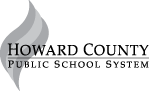 4.NBT.5Part A:  Multiply 33 by 19.  Show your work in two different ways. Tell which way you think is more mathematically efficient and explain why.______________________________________________________________________________________________________________________________________________________________________________________________________________________________________________________________________________________________________________________________________________________________________________________________________________________________________________________________________________________________________________________________________________________________________________________________________________________________________________________________________________________________________Teacher notes:Adapted from Van de Walle, J. (2004) Elementary and Middle School Mathematics: Teaching Developmentally. Boston: Pearson Education, 65